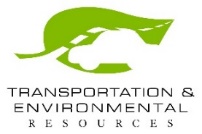 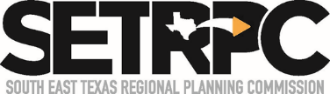 Regional Transit Connectivity StudyFocus of the Study: Regional Transit ConnectionsThe focus of the study is on potential regional connections, for example linking Port Arthur, Beaumont, Silsbee, Orange, Jasper or Woodville.. The study could also look at longer-distance service to Houston or Lake Charles, Louisiana.  Services could be designed to meet needs for work trips, education, health care or connections to national intercity networks of bus, rail and air services.   This study will identify:the potential demand for regional services, the most cost-effective means of providing these connections, the financial feasibility of such services.  About the Study:Funded by the Texas Department of Transportation, Public Transportation Division, Conducted under the auspices of the Southeast Texas Regional Planning Commission (SETRPC)Study consultants: KFH Group. The study will take six months to complete.Key steps in this process:Identify goals, objectives, and existing dataReview demographics, travel patterns and existing servicesPublic and stakeholder outreachDevelop potential alternativesSelect preferred options, develop costs and funding conceptsDraft and Final PlansInput Needed!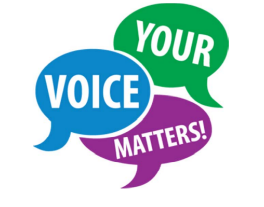 The study team needs input on the need for regional transit options:Who needs to make regional trips?  What is the purpose of their regional trips? Where do they live, and where do they need to go?What times do they need service?How much would they be able to pay for regional trips?  One way to provide your input is by completing our on-line survey—it’s easy!   Online survey link: https://www.surveymonkey.com/r/SETRPCSign up to be on the list for future information about the study, including opportunities to provide more input: Name: ____________________________________________________________________________________Group (if representing somebody besides yourself): ______________________________________E-mail address: ____________________________________________________________________________Questions?  Comments?SETRPC: Bob Dickinson, Director, Transportation and Environmental Resources Division at 409-899-8444 ext. 7520.KFH Group: Fred Fravel: KFH Group Project Manager: 301-951-8660: ffravel@kfhgroup.com; Bennett Powell: KFH Group Public Outreach Coordinator:  bpowell@kfhgroup.com 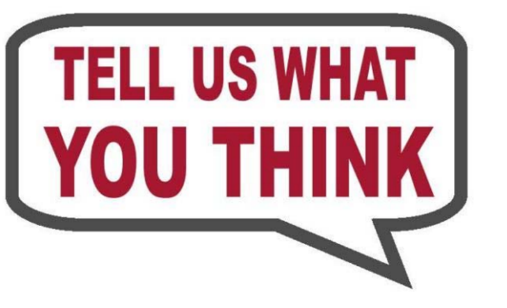 